Publicado en Madrid el 01/09/2021 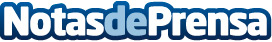 Por qué lanzar un token y cómo funciona B2M, el hito histórico de Bit2me en NWC10Lab TalksLeif Ferreira, CEO y fundador de Bit2me compartirá en NWC10Lab Talks la experiencia de lanzar B2M, token de su compañía especializada en el sector Blockchain y Criptomonedas. La salida pública de B2M será un hito histórico en la innovación digital de España al haber recaudado 2,5Millones de euros en la venta privada previaDatos de contacto:Alejandro Rodríguez0034 91 329 17 99Nota de prensa publicada en: https://www.notasdeprensa.es/por-que-lanzar-un-token-y-como-funciona-b2m-el Categorias: Nacional Finanzas Telecomunicaciones Emprendedores E-Commerce http://www.notasdeprensa.es